«26» июля 2019 г.   № 60-ГО внесении изменений в муниципальную программу «Благоустройство территории Городского округа «Жатай»на 2017-2021 годы»В соответствии с пунктом 4 Порядка разработки, утверждения и реализации муни-ципальных программ Городского округа «Жатай», утвержденного Постановлением Главы Окружной Администрации ГО «Жатай» №170 от 16.09.2016 года, Приложением №3 Решения Окружного Совета депутатов ГО «Жатай» № 65-1 от 24 апреля 2019 г. «О внесении изменений и дополнений в решение Окружного Совета депутатов ГО «Жатай» «Об утверждении бюджета Городского округа «Жатай» на 2019 год и плановый период 2020-2021 годов»:В Муниципальную программу «Благоустройство территории Городского округа «Жатай» на 2019 – 2021 годы» утвержденную Постановлением Главы Окружной Администрации Городского округа «Жатай» № 48-Г от 25.09.2018 г. внести следующие изменения:Графу 2 строки 8 «Объем и источники финансирования, в том числе по годам» Паспорта муниципальной программы «Благоустройство территории Городского округа «Жатай» на «2017-2027 годы» изложить в следующей редакции:«Общий объем финансирования Программы составляет  24027,9 тыс. рублей, местного бюджета, в том числе по годам:2019г. – 11510,5 т.р.2020г. – 6258,7 т.р.2021г. – 6258,7 т.р.»Абзац первый раздела «Ресурсное обеспечение программы» изложить в следующей редакции:«Финансирование Программы осуществляется за счет средств местного бюджета с привлечением внебюджетных источников. Общий объем  финансирования  Программы  составляет 24027,9 тысяч  рублей»Приложение №2 заменить на приложение №1  к настоящему постановлению.Приложение №3 заменить на приложение №2  к настоящему постановлению.2. Ответственность за исполнением настоящего постановления возложить на заместителя Главы Окружной Администрации Городского округа «Жатай» Гладышев В.В.Глава                                                                       А.Е. КистеневРеспублика Саха (Якутия) Окружная Администрация Городского округа  "Жатай"ПОСТАНОВЛЕНИЕ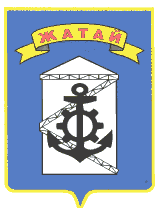 Саха θроспyyбyлyкэтэ"Жатай"Куораттаађы уокуругун Уокуруктаађы  ДьаhалтатаДЬАhАЛПриложение №1к постановлению Главы Окружной  Администрации ГО "Жатай" № ____ от «___»  ______ 2019г.Приложение №1 к Муниципальной программеПриложение №1 к Муниципальной программеПриложение №1 к Муниципальной программеПриложение №1 к Муниципальной программеПриложение №1 к Муниципальной программеПриложение №1 к Муниципальной программеПриложение №1 к Муниципальной программе                                    «Благоустройство территории Городского округа «Жатай» на 2017-2021 годы»                                     «Благоустройство территории Городского округа «Жатай» на 2017-2021 годы»                                     «Благоустройство территории Городского округа «Жатай» на 2017-2021 годы»                                     «Благоустройство территории Городского округа «Жатай» на 2017-2021 годы»                                     «Благоустройство территории Городского округа «Жатай» на 2017-2021 годы»                                     «Благоустройство территории Городского округа «Жатай» на 2017-2021 годы» Объем финансирования программыОбъем финансирования программыОбъем финансирования программыОбъем финансирования программыОбъем финансирования программыОбъем финансирования программы(тыс. рублей)(тыс. рублей)Источники финансированияОбъем финансирования, всего2019202020212021Федеральный бюджет, в том числе:00000- капитальные вложения- НИОКР, ПИР, ПСД- прочие расходыРеспубликанский бюджет, в том числе:00000- капитальные вложения- НИОКР, ПИР, ПСД- прочие расходыМестный бюджет, в том числе:24027,911510,56258,76258,76258,7- капитальные вложения6383,12127,72127,72127,72127,7- НИОКР, ПИР, ПСД- прочие расходы17644,89382,8413141314131Внебюджетные источники, в том числе:00000- капитальные вложения- НИОКР, ПИР, ПСД- прочие расходыИтого:24027,911510,56258,76258,76258,7Приложение №2к постановлению Главы Окружной  Администрации ГО "Жатай" №___-Г от «___» _______ 2019г.Приложение №2 к муниципальной программе "Благоустройтсво территории ГО "Жатай" на 2019-2021 годы"Приложение №2 к муниципальной программе "Благоустройтсво территории ГО "Жатай" на 2019-2021 годы"Приложение №2 к муниципальной программе "Благоустройтсво территории ГО "Жатай" на 2019-2021 годы"План реализации муниципальной программыПлан реализации муниципальной программыПлан реализации муниципальной программыПлан реализации муниципальной программыПлан реализации муниципальной программыПлан реализации муниципальной программыПлан реализации муниципальной программыПлан реализации муниципальной программыПлан реализации муниципальной программыПлан реализации муниципальной программыПлан реализации муниципальной программыПлан реализации муниципальной программыПлан реализации муниципальной программыПлан реализации муниципальной программы(тыс. рублей)N п/пНаименование мероприятийСроки реализацииВсего финансовых средствв том числе по источникам финансированияв том числе по источникам финансированияв том числе по источникам финансированияв том числе по источникам финансированияОтветственный исполнительN п/пНаименование мероприятийСроки реализацииВсего финансовых средствФедеральный бюджетБюджет РС(Я)Бюджет                             ГО "Жатай"Внебюджетные источникиОтветственный исполнитель123456789Всего:2019-202124027,924027,9201911510,511510,520206258,76258,720216258,76258,71Содержание скверов и площадей2019-20211254,01254,02019414,0414,02020420,0420,02021420,0420,02Очистка и посадка зеленой зоны2019-2021840,0840,02019280,0280,02020280,0280,02021280,0280,03Содержание и ремонт объектов уличного освещения2019-20213790,03790,02019990,0990,020201400,01400,020211400,01400,04Оплата электрической энергии уличного освещения2019-20213570,03570,020191190,01190,020201190,01190,020211190,01190,05Мероприятия по регулированию численности безнадзорных животных2019-2021900,0900,02019300,0300,02020300,0300,02021300,0300,06Уборка не санкционированных свалок996,0996,02019196,0196,02020400,0400,02021400,0400,07Субвенция на организацию проведения мероприятий по предупреждению и ликвидации болезней животных, их лечению, защите населения от болезней, общих для человека и животных РБ56,656,6201956,656,620200,00,020210,00,08Иные расходы2019-202112621,312621,320198083,98083,920202268,72268,720212268,72268,7